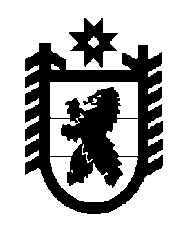 Российская Федерация Республика Карелия    РАСПОРЯЖЕНИЕГЛАВЫ РЕСПУБЛИКИ КАРЕЛИЯВ соответствии с Федеральным законом от 28 марта 1998 года                 № 53-ФЗ «О воинской обязанности и военной службе» и постановлением Правительства Российской Федерации от 11 ноября 2006 года № 663                  «Об утверждении Положения о призыве на военную службу граждан Российской Федерации»:1. Для проведения в апреле-июле  2016 года призыва на военную службу граждан мужского пола в возрасте от 18 до 27 лет, состоящих на воинском учете или не состоящих, но обязанных состоять на воинском учете и не пребывающих в запасе, не имеющих права на освобождение или предоставление отсрочки от призыва на военную службу, создать призывную комиссию Республики Карелия и утвердить ее состав согласно приложению № 1. 2. По представлению военного комиссара Республики Карелия для осуществления призыва граждан на военную службу в апреле-июле  2016 года создать в  городских округах, муниципальных районах в Республике Карелия призывные комиссии в составах согласно приложению № 2. 3. Заседания призывной комиссии Республики Карелия проводить по мере необходимости начиная с 1 апреля 2016 года. 4. Министерству здравоохранения и социального развития Республики Карелия:обеспечить с 1 апреля по 15 июля 2016 года участие в работе медицинских комиссий на территории муниципальных образований в Республике Карелия квалифицированных врачей-специалистов, имеющих опыт проведения военно-врачебной экспертизы, и необходимого количества среднего медицинского персонала (медицинских сестер) для проведения медицинского освидетельствования  (обследования) граждан, подлежащих призыву на военную службу;обеспечить своевременное качественное обследование граждан, подлежащих призыву на военную службу, исключить случаи немотивированного отказа в госпитализации или приеме на диагностические исследования по направлению врачей-экспертов медицинских комиссий отделов Военного комиссариата Республики Карелия по муниципальным образованиям;в ходе весеннего призыва граждан на военную службу 2016 года обеспечить вне очереди амбулаторно-поликлиническое обследование граждан, подлежащих призыву на военную службу, в государственных бюджетных учреждениях здравоохранения Республики Карелия согласно приложению № 3;на период работы сборного пункта Республики Карелия с 1 апреля по 15 июля 2016 года обеспечить резервирование по 5 койко-мест в государственных бюджетных учреждениях здравоохранения Республики Карелия  для внеочередного обследования  граждан, подлежащих призыву, а также при снятии их с команд в связи с заболеваниями согласно приложению № 3.5. Предложить военному комиссару Республики Карелия провести инструкторско-методические сборы с председателями призывных комиссий в городских округах и муниципальных районах в Республике Карелия,  начальниками отделов и  отделений Военного  комиссариата Республики Карелия, врачами, руководящими работой по медицинскому освидетель-ствованию призывников.6. Рекомендовать военной комендатуре (гарнизона, 3 разряда)                       (г. Петрозаводск Республики Карелия) (далее – военная комендатура) обеспечить поддержание общественного порядка на территории сборного пункта Республики Карелия в период проведения весеннего призыва граждан на военную службу 2016 года.  7.  Рекомендовать Министерству внутренних дел по Республике Карелия оказывать содействие нарядам военной комендатуры в обеспечении правопорядка на территории сборного пункта Республики Карелия по заявкам должностных лиц Военного комиссариата Республики Карелия.8. Рекомендовать главам администраций городских округов и муниципальных районов в Республике Карелия: совместно с начальниками отделов Военного комиссариата Республики Карелия по городам (районам) организовать чествование и торжественные проводы граждан, призванных на военную службу, подготовить и провести День призывника;привлекать для освещения хода призыва граждан на военную службу средства массовой информации в целях военно-патриотического воспитания населения.9. Настоящее распоряжение опубликовать в газете «Карелия».          Глава Республики  Карелия                                                                   А.П. Худилайненг. Петрозаводск22 марта 2016 года№ 88-рСостав призывной комиссии Республики КарелияОсновной состав призывной комиссии Республики КарелияРезервный состав призывной комиссии Республики Карелия________________  Приложение № 2 к распоряжению Главы Республики  Карелияот 22 марта 2016 года № 88-р Составы призывных комиссий в городских округах и муниципальных районах в Республике Карелия Основные составы призывных комиссий в городских округах и муниципальных районах в Республике Карелия (по согласованию)Комиссия муниципального образования «Петрозаводский городской округ»Комиссия муниципального образования «Беломорский муниципальный район»Комиссия муниципального образования «Калевальский национальный район»Комиссия муниципального образования «Кемский муниципальный район»Комиссия муниципального образования «Кондопожский муниципальный район»Комиссия муниципального образования «Костомукшский городской округ»Комиссия муниципального образования «Лахденпохский муниципальный район»Комиссия муниципального образования «Лоухский муниципальный район»Комиссия муниципального образования «Медвежьегорский муниципальный район»Комиссия муниципального образования «Муезерский муниципальный район»Комиссия муниципального образования «Олонецкий национальный муниципальный район»Комиссия муниципального образования «Питкярантский муниципальный район»Комиссия  муниципального образования «Прионежский муниципальный район»Комиссия   муниципального образования «Пряжинский национальный муниципальный район»Комиссия муниципального образования «Пудожский муниципальный район»Комиссия муниципального образования «Сегежский муниципальный район»Комиссия муниципального образования «Сортавальский муниципальный район»Комиссия муниципального образования «Суоярвский район» Резервные составы призывных комиссий в городских округах и муниципальных районах в Республике Карелия (по согласованию)Комиссия № 1 муниципального образования «Петрозаводский городской округ» Комиссия № 2 муниципального образования «Петрозаводский городской округ» Комиссия муниципального образования «Беломорский муниципальный район»Комиссия муниципального образования «Калевальский национальный район»Комиссия муниципального образования «Кемский муниципальный район»Комиссия муниципального образования «Кондопожский муниципальный район»Комиссия муниципального образования «Костомукшский городской округ»Комиссия муниципального образования «Лахденпохский муниципальный район»Комиссия муниципального образования «Лоухский муниципальный район»Комиссия муниципального образования «Медвежьегорский муниципальный район»Комиссия муниципального образования «Муезерский муниципальный район»Комиссия муниципального образования «Олонецкий национальный муниципальный район»Комиссия муниципального образования «Питкярантский муниципальный район»Комиссия  муниципального образования «Прионежский муниципальный район»Комиссия муниципального образования «Пряжинский национальный муниципальный район»Комиссия муниципального образования «Пудожский муниципальный район»Комиссия муниципального образования «Сегежский муниципальный район»Комиссия муниципального образования «Сортавальский муниципальный район»Комиссия муниципального образования «Суоярвский район»_________________Приложение № 3 к распоряжению Главы Республики  Карелияот 22 марта 2016 года № 88-р  Переченьмедицинских учреждений Республики Карелия, в которых  должно проводиться  амбулаторно-поликлиническое обследование граждан, подлежащих призыву на военную службу, а также резервирование койко-мест для внеочередного обследования граждан данной категорииГосударственное бюджетное учреждение здравоохранения Республики Карелия «Республиканская больница имени В.А. Баранова»Государственное бюджетное учреждение здравоохранения Республики Карелия «Республиканский онкологический диспансер»Государственное бюджетное учреждение здравоохранения Республики Карелия «Республиканский наркологический диспансер»Государственное бюджетное учреждение здравоохранения Республики Карелия «Республиканский противотуберкулезный диспансер»Государственное бюджетное учреждение здравоохранения Республики Карелия «Республиканский психоневрологический диспансер»Государственное бюджетное учреждение здравоохранения Республики Карелия «Республиканский кожно-венерологический диспансер»Государственное бюджетное учреждение здравоохранения Республики Карелия «Республиканская инфекционная больница»Государственное бюджетное учреждение здравоохранения Республики Карелия «Больница скорой медицинской помощи»Государственное бюджетное учреждение здравоохранения Республики Карелия «Городская поликлиника № 1»Государственное бюджетное учреждение здравоохранения Республики Карелия «Городская поликлиника № 2»Государственное бюджетное учреждение здравоохранения Республики Карелия «Городская поликлиника № 3»Государственное бюджетное учреждение здравоохранения Республики Карелия «Городская поликлиника № 4»Государственное бюджетное учреждение здравоохранения Республики Карелия «Межрайонная больница № 1»Государственное бюджетное учреждение здравоохранения Республики Карелия «Беломорская центральная районная больница»Государственное бюджетное учреждение здравоохранения Республики Карелия «Калевальская центральная районная больница»Государственное бюджетное учреждение здравоохранения Республики Карелия «Кемская центральная районная больница»Государственное бюджетное учреждение здравоохранения Республики Карелия «Кондопожская центральная районная больница»Государственное бюджетное учреждение здравоохранения Республики Карелия «Лоухская центральная районная больница»Государственное бюджетное учреждение здравоохранения Республики Карелия «Медвежьегорская центральная районная больница»Государственное бюджетное учреждение здравоохранения Республики Карелия «Олонецкая центральная районная больница»Государственное бюджетное учреждение здравоохранения Республики Карелия «Питкярантская центральная районная больница»Государственное бюджетное учреждение здравоохранения Республики Карелия «Прионежская центральная районная больница»Государственное бюджетное учреждение здравоохранения Республики Карелия «Пряжинская центральная районная больница»Государственное бюджетное учреждение здравоохранения Республики Карелия «Пудожская центральная районная больница»Государственное бюджетное учреждение здравоохранения Республики Карелия «Сегежская центральная районная больница»Государственное бюджетное учреждение здравоохранения Республики Карелия «Сортавальская центральная районная больница»Государственное бюджетное учреждение здравоохранения Республики Карелия «Суоярвская центральная районная больница»Государственное бюджетное учреждение здравоохранения Республики Карелия «Республиканская психиатрическая  больница»Государственное бюджетное учреждение здравоохранения  Республики Карелия «Республиканский центр по профилактике и борьбе со СПИД и инфекционными заболеваниями»Государственное бюджетное учреждение здравоохранения Республики Карелия  «Городская стоматологическая поликлиника»Государственное бюджетное учреждение здравоохранения  Республики Карелия «Детская стоматологическая поликлиника»___________________Приложение № 1 к распоряжениюГлавы Республики Карелияот 22 марта 2016 года № 88-рХудилайнен А.П.–Глава Республики Карелия, председатель призывной комиссииАртемьев А.А.–военный комиссар Республики Карелия, заместитель председателя призывной комиссииНасонова Н.В.–фельдшер-секретарь военно-врачебной комиссии          Военного комиссариата Республики Карелия, секретарь призывной комиссииСироткин В.В.–начальник отдела организации деятельности участковых уполномоченных полиции и подразделений по делам несовершеннолетних Министерства внутренних дел по Республике  Карелия (по согласованию)Скрыников И.С.   –Министр труда и занятости Республики Карелия Балгачев А.В.– начальник отдела Министерства образования Республики КарелияВонти В.А.–председатель Координационного совета Карельской региональной общественной организации «Общество солдатских матерей» (по согласованию)Синицин А.С.–врач-методист военно-врачебной комиссии Военного комиссариата Республики КарелияОпанасюк В.А.–врач-хирург военно-врачебной комиссии Военного комиссариата Республики Карелия Попова З.А.–врач-терапевт военно-врачебной комиссии Военного комиссариата Республики КарелияМиргородская Л.Н.–врач-невропатолог военно-врачебной комиссии Военного комиссариата Республики КарелияНепаридзе С.Э.–врач-психиатр военно-врачебной комиссии Военного комиссариата Республики КарелияСыроежко В.Е.–врач-офтальмолог военно-врачебной комиссии Военного комиссариата Республики КарелияШтанько Е.Ю.–врач-оториноларинголог военно-врачебной комиссии Военного комиссариата Республики КарелияКурмышкин В.Г.–врач-дерматолог военно-врачебной комиссии Военного комиссариата Республики КарелияШишкина Т.Н.–врач-стоматолог военно-врачебной комиссии Военного комиссариата Республики КарелияУлич В.В.–исполняющий обязанности заместителя Главы Республики Карелия по социальным вопросам, председатель призывной комиссииТароев О.В.– начальник отдела подготовки и призыва граждан на    военную службу Военного комиссариата Республики Карелия, заместитель председателя  призывной комиссииБелодедова Е.В.–фельдшер-секретарь военно-врачебной комиссии Военного комиссариата Республики Карелия, секретарь призывной комиссииДворецкий Н.В.–заместитель начальника управления по работе с личным составом Министерства внутренних дел по Республике Карелия Колесникова Н.С.–специалист I категории Министерства образования Республики Карелия Кузнецов В.Н.  –ведущий специалист Министерства труда и занятости  Республики Карелия Елизарова Е.Н.–член Координационного совета  Карельской региональной общественной организации «Общество солдатских матерей» (по согласованию) Кабашный А.А.–врач-хирург  филиала № 4 федерального государственного казенного учреждения «442 Военный клинический госпиталь» Министерства обороны Российской Федерации (по согласованию)Соколова О.В.– врач-терапевт  филиала № 4 федерального государственного казенного учреждения «442 Военный клинический госпиталь» Министерства обороны Российской Федерации (по согласованию) врач-терапевт  филиала № 4 федерального государственного казенного учреждения «442 Военный клинический госпиталь» Министерства обороны Российской Федерации (по согласованию) Леушин А.В.–врач-невролог филиала № 4 федерального государственного казенного учреждения «442 Военный клинический госпиталь» Министерства обороны Российской Федерации (по согласованию)врач-невролог филиала № 4 федерального государственного казенного учреждения «442 Военный клинический госпиталь» Министерства обороны Российской Федерации (по согласованию)Прохорова Н.А.–врач-офтальмолог филиала № 4 федерального государст-венного казенного учреждения «442 Военный клинический госпиталь» Министерства обороны Российской Федерации (по согласованию)врач-офтальмолог филиала № 4 федерального государст-венного казенного учреждения «442 Военный клинический госпиталь» Министерства обороны Российской Федерации (по согласованию)Котов Г.А.–врач-оториноларинголог филиала № 4 государственного  федерального казенного учреждения «442 Военный клинический госпиталь» Министерства обороны Российской Федерации (по согласованию)врач-оториноларинголог филиала № 4 государственного  федерального казенного учреждения «442 Военный клинический госпиталь» Министерства обороны Российской Федерации (по согласованию)Смирнова Э.Г.–врач-дерматолог филиала № 4 федерального государст-венного казенного учреждения «442 Военный клинический госпиталь» Министерства обороны Российской Федерации (по согласованию)врач-дерматолог филиала № 4 федерального государст-венного казенного учреждения «442 Военный клинический госпиталь» Министерства обороны Российской Федерации (по согласованию)Дайлидонис И.В.–врач–стоматолог-хирург государственного бюджетного учреждения здравоохранения Республики Карелия  «Городская стоматологическая поликлиника» Лало А.В.–врач-психиатр государственного бюджетного учреждения здравоохранения Республики Карелия «Республиканский психоневрологический диспансер» Томберг И.В.–начальник отдела специальных программ аппарата администрации Петрозаводского городского округа, председатель призывной комиссииИльичев С.А.–начальник отдела Военного комиссариата Республики Карелия по городу Петрозаводску, заместитель председателя призывной комиссииАчинович М.А.–фельдшер отделения подготовки и призыва граждан на военную службу отдела Военного комиссариата Республики Карелия по городу Петрозаводску, секретарь призывной комиссииВоронова Л.В.–старший методист муниципального автономного учреждения дополнительного профессионального образования Петрозаводского городского округа «Центр развития образования»Гребенев М.П.–врач-терапевт отделения подготовки и призыва граждан на военную службу отдела Военного комиссариата Республики Карелия по городу Петрозаводску – врач, руководящий работой по медицинскому освидетельствованию граждан, подлежащих призыву на военную службуЛарионов Е.Р. –начальник отделения морально-психологического обеспечения отдела по работе с личным составом управления Министерства внутренних дел Российской Федерации по городу ПетрозаводскуМишков Ю.Б.– директор Государственного казенного учреждения Республики Карелия «Центр занятости населения города Петрозаводска»Саламахина Л.Г.–заместитель главы администрации муниципального образования «Беломорский муниципальный район», председатель призывной комиссииАнисько В.Т.–начальник отдела Военного комиссариата Республики Карелия  по Беломорскому району, заместитель председателя призывной комиссииМисникевич О.Г.–медицинская сестра отделения подготовки и призыва граждан на военную службу отдела Военного комиссариата  Республики Карелия  по Беломорскому районуБахирева Т.А.–директор Государственного казенного учреждения Республики Карелия «Центр занятости населения Беломорского района»Котинова Е.Г.–заместитель начальника отдела  образования администрации  муниципального образования «Беломорский муниципаль-ный район»Драль О.Б.–начальник отделения участковых уполномоченных полиции и подразделений по делам несовершеннолетних отделения  Министерства внутренних дел Российской Федерации по Беломорскому районуСмирнова А.С.–врач-хирург государственного  бюджетного учреждения здравоохранения Республики Карелия «Беломорская центральная районная больница» –  врач, руководящий работой по медицинскому освидетельствованию граждан, подлежащих призыву на военную службуБулавцева В.И.– глава администрации Калевальского муниципального района, председатель призывной комиссииСилич А.А.–начальник отдела Военного комиссариата  Республики Карелия  по Калевальскому району, заместитель председателя призывной комиссииКорнеенкова Ю.М.–фельдшер отдела Военного комиссариата  Республики Карелия  по Калевальскому району, секретарь призывной комиссииАнанич В.В.–директор Муниципального бюджетного учреждения «Управление  образования Калевальского муниципального района»Крупенькина С.В.–главный врач Государственного бюджетного  учреждения здравоохранения Республики Карелия «Калевальская центральная районная больница» – врач, руководящий работой по медицинскому освидетельствованию граждан, подлежащих призыву на военную службу  Жгилёва С.И.–инспектор по делам несовершеннолетних группы участковых уполномоченных полиции и по делам несовершеннолетних отделения Министерства внутренних дел Российской Федерации по Калевальскому районуНемытченко В.П.–директор Государственного казенного учреждения Республики Карелия «Центр занятости населения Калевальского района»Буркут В.С.–представитель Карельского регионального молодежного общественного движения «Молодежь Калевальского района»Разумейчик Ю.К.–глава администрации Кемского муниципального района, председатель призывной комиссииТуркин В.С.–начальник отдела Военного комиссариата Республики Карелия  по городу Кеми и Кемскому району, заместитель председателя призывной комиссииМорозов С.А.–фельдшер отдела Военного комиссариата Республики Карелия по городу Кеми и Кемскому району, секретарь призывной комиссииЗуев А.А.–директор Государственного казенного учреждения Республики Карелия «Центр занятости населения Кемского района»Пауш С.В.–начальник Муниципального казенного учреждения «Управ-ление образования» Кемского муниципального района Федорова Т. М.–помощник начальника отдела по работе с личным составом – руководитель группы по работе с личным составом отделения Министерства внутренних дел Российской Федерации по Кемскому районуЗадкова Т.И.–главный врач Государственного бюджетного учреждения здравоохранения Республики Карелия «Кемская центральная районная больница» – врач, руководящий работой по медицинскому освидетельствованию граждан, подлежащих призыву на военную службуКирпу Д.И.–заместитель главы администрации Кондопожского муниципального  района, председатель призывной комиссииПрусаков А.А.–начальник отдела Военного комиссариата Республики Карелия  по городу Кондопоге и Кондопожскому району, заместитель председателя призывной комиссииИванова И.А.–фельдшер отдела Военного комиссариата Республики Карелия  по городу Кондопоге и Кондопожскому району, секретарь призывной комиссииПавловская С.В.–специалист группы по работе с личным составом отдела Министерства внутренних дел Российской Федерации по Кондопожскому району Кобзева Н.В.–ведущий инспектор Государственного казенного учреждения Республики Карелия «Центр занятости населения Кондопожского района» Герасимков Ф.А.–начальник отдела образования администрации Кондопож-ского муниципального района Солохин О.С.–врач-невропатолог Государственного бюджетного учрежде-ния здравоохранения Республики Карелия «Кондопожская центральная районная больница» – врач, руководящий работой по медицинскому освидетельствованию граждан, подлежащих призыву на военную службу Матковская Н.А.–заместитель главы администрации Костомукшского городского округа, председатель призывной комиссииКильдеев Р.А.–начальник отдела Военного комиссариата Республики Карелия  по городу Костомукше, заместитель председателя призывной комиссииДаниленко Ф.П.–фельдшер отдела Военного комиссариата Республики Карелия  по городу Костомукше, секретарь призывной комиссииАндреев С.В.–помощник начальника отделения по работе с личным составом - руководитель группы по работе с личным составом отделения Министерства внутренних дел Российской Федерации по городу КостомукшеКережина О.А.–директор Государственного казенного учреждения Республики Карелия «Центр занятости населения города Костомукша»Ланкина А.Н.–начальник управления образования администрации Костомукшского городского округа  Алексеева Н.А.–заместитель главного врача Государственного бюджетного учреждения здравоохранения Республики Карелия «Межрайонная больница № 1» по поликлинической работе – врач, руководящий работой по медицинскому освидетельствованию граждан, подлежащих призыву на военную службуАлипова Е.А.–заместитель главы администрации  Лахденпохского муниципального района по социальной политике, председатель призывной комиссии Поляков Р.В.–начальник отдела Военного комиссариата Республики Карелия  по городу Сортавале и Лахденпохскому району, заместитель председателя призывной комиссииЛитусова Н.И.–фельдшер отдела Военного комиссариата Республики Карелия  по городу Сортавале и Лахденпохскому району, секретарь призывной комиссииДитина А.А.–директор Муниципального учреждения «Районное управление образования и по делам молодежи» Карташов А.А.–начальник отделения участковых уполномоченных  и  по делам несовершеннолетних  отделения Министерства внутренних дел Российской Федерации   по Лахденпохскому району Смирнов В.А.–заместитель главного врача по медицинскому обслуживанию населения Государственного бюджетного учреждения здравоохранения Республики Карелия «Сортавальская   центральная районная больница» – врач, руководящий работой по медицинскому освидетельствованию граждан, подлежащих призыву на военную службу    Ульянова Н.В.–директор Государственного казенного учреждения Республики Карелия «Центр занятости населения Лахденпохского района» Исакова Г.А.–заместитель главы администрации Лоухского муници-пального района, председатель призывной комиссии Константинов С.С.–начальник отдела Военного комиссариата Республики Карелия по   Лоухскому району, заместитель председателя призывной комиссииНайденова Т.А.–фельдшер отдела Военного комиссариата  Республики Карелия по Лоухскому району, секретарь призывной комиссииСторч Е.Е.–специалист Муниципального казенного учреждения «Районное управление образования Лоухского района»  Липаев А.В.–заместитель начальника отделения Министерства внутрен-них дел Российской Федерации по Лоухскому району Пуртова Л.М.–врач-терапевт Государственного бюджетного учреждения здравоохранения Республики Карелия «Лоухская центральная районная больница» – врач, руководящий работой по медицинскому освидетельствованию граждан, подлежащих призыву на военную службу Сень М.Н.–заместитель директора Государственного казенного учреждения Республики Карелия «Центр занятости населения Лоухского района»  Михайлов Е.В.–заместитель главы администрации муниципального образования «Медвежьегорский муниципальный район», председатель призывной комиссииСамарин А.М.–начальник отдела Военного комиссариата Республики Карелия по Медвежьегорскому району, заместитель председателя призывной комиссииСавенко Н.В.–медицинская сестра отдела Военного комиссариата Республики Карелия по  Медвежьегорскому району, секретарь  призывной комиссииТухкин Н.Ф.–директор  Государственного казенного учреждения Респуб-лики Карелия «Центр занятости населения Медвежье-горского района»Конжезерова Л.В.–главный специалист муниципального казенного учреждения «Управление образованием и по делам молодежи Медвежьегорского района»Коркин А.С.–заместитель начальника полиции отдела Министерства внутренних дел Российской Федерации по  Медвежьегорскому районуФоменко Е.Г.–врач-терапевт Государственного бюджетного учреждения здравоохранения Республики Карелия «Медвежьегорская центральная районная больница» – врач, руководящий работой по медицинскому освидетельствованию граждан, подлежащих призыву на военную службуПутролайнен Т.А.–глава администрации Муезерского муниципального  района, председатель призывной комиссииМисюкевич Т.В.–начальник отдела Военного комиссариата Республики Карелия по Муезерскому району, заместитель председателя призывной комиссии Дмитриева О.Ю.–фельдшер отдела Военного комиссариата Республики Карелия по   Муезерскому району, секретарь призывной комиссииБарсук Р.В.–начальник отделения Министерства внутренних дел Российской Федерации по Муезерскому районуПчёлкина А.В.–заместитель главы администрации Муезерского муниципального района, начальник отдела образования и по делам молодежиТимофеев В.А.–врач-хирург Государственного бюджетного учреждения здравоохранения Республики Карелия «Межрайонная  больница № 1» – врач, руководящий работой по медицин-скому освидетельствованию граждан, подлежащих призыву на военную службуЧучулаева Е.Ф.–директор Государственного казенного учреждения Республики Карелия «Центр занятости населения Муезерского района»Мурый В.Н.–заместитель главы администрации Олонецкого национального муниципального района,  председатель призывной комиссииЕрмачков А.Ю.–начальник отдела Военного комиссариата Республики Карелия  по Питкярантскому и Олонецкому районам, заместитель председателя призывной комиссииМартысевич Е.М.–фельдшер отдела Военного комиссариата Республики Карелия  по Питкярантскому и Олонецкому районам, секретарь призывной комиссииПавлова М.Е.–врач-терапевт Государственного бюджетного учреждения здравоохранения Республики Карелия  «Олонецкая центральная районная больница» – врач, руководящий работой по медицинскому освидетельствованию граждан, подлежащих призыву на военную службуФедотова И.А.–ведущий специалист отдела образования и социальной работы Управления социального развития администрации  Олонецкого национального муниципального районаПетрова Н.В.–помощник начальника отдела, руководитель группы по работе с личным составом отдела Министерства внутренних дел Российской Федерации  по Олонецкому районуТерентьева Г.М.–директор Государственного казенного учреждения Республики Карелия «Центр занятости населения Олонецкого района»Старикова О.А.–глава администрации Питкярантского муниципального района,  председатель призывной комиссииЕрмачков А.Ю.–начальник отдела Военного комиссариата Республики Карелия  по Питкярантскому и Олонецкому районам, заместитель председателя призывной комиссииМартысевич Е.М.–фельдшер отдела Военного комиссариата Республики Карелия  по Питкярантскому и Олонецкому районам, секретарь призывной комиссииКликачев В.А.–начальник отделения участковых уполномоченных полиции и подразделений по делам несовершеннолетних отдела Министерства внутренних дел Российской Федерации по Питкярантскому районуПугачева А.И.–заместитель начальника Муниципального учреждения «Управление образованием Питкярантского района»Шестакова В.В.–заместитель директора Государственного казенного учреждения Республики Карелия «Центр занятости населения Питкярантского района»Житова Т.В.–врач-отоларинголог  Государственного бюджетного учреждения здравоохранения Республики Карелия «Пит-кярантская центральная районная больница» – врач, руко-водящий работой по медицинскому освидетельствованию граждан, подлежащих призыву на военную службуБашарова М.Г.–начальник отдела администрации Прионежского муници-пального района, председатель призывной комиссииМакаревич Д.В.–начальник отдела Военного комиссариата  Республики Карелия по Пряжинскому и Прионежскому районам,  заместитель председателя призывной комиссииСанычева Т.В.–медицинская сестра отдела Военного комиссариата  Республики Карелия по Пряжинскому и Прионежскому районам, секретарь  призывной комиссииДубровский В.К.–директор Государственного казенного учреждения Республики Карелия «Центр занятости населения Прионежского района»Гребенев М.П.–врач-специалист отделения подготовки и призыва граждан на военную службу отдела Военного комиссариата Республики Карелия по городу Петрозаводску – врач, руководящий работой по медицинскому освидетельст-вованию граждан, подлежащих призыву на военную службуПархомук Л.А.–начальник отдела образования и социального развития администрации Прионежского муниципального районаСенюшкин А.Р.–помощник начальника отдела Министерства внутренних дел Российской Федерации (по работе с личным составом) – начальник группы по работе с личным составом отдела Министерства внутренних дел Российской Федерации  по Прионежскому районуИльюткина Л.В.–заместитель главы администрации Пряжинского национального муниципального района, председатель призывной комиссииМакаревич Д.В.–начальник отдела Военного комиссариата Республики Карелия по Пряжинскому и Прионежскому районам,  заместитель председателя призывной комиссииСанычева Т.В.–медицинская сестра отдела Военного комиссариата Республики Карелия по Пряжинскому и Прионежскому районам, секретарь  призывной комиссииЛотто И.Б.–директор Государственного казенного учреждения Республики Карелия «Центр занятости населения Пряжинского района»Савина И.Ю.–заместитель главного врача, врач-терапевт Государст-венного бюджетного учреждения здравоохранения Республики Карелия «Пряжинская центральная районная больница» – врач, руководящий работой по медицинскому освидетельствованию граждан, подлежащих призыву на военную службуТолчков В.В.–заместитель начальника отделения Министерства внутренних дел Российской Федерации по Пряжинскому районуКорнева А.А.–начальник отдела образования администрации Пряжин-ского национального муниципального районаЕресов В.Н.–глава администрации Пудожского муниципального района, председатель призывной комиссииИграков А.А.–начальник отдела Военного комиссариата Республики Карелия по  Пудожскому району, заместитель председа-теля призывной комиссииЧуркина Т.И.–фельдшер отдела Военного комиссариата Республики Карелия по  Пудожскому району, секретарь призывной комиссии Мадей С.И.–врач-терапевт Государственного бюджетного учреждения здравоохранения Республики Карелия «Пудожская  центральная районная больница» – врач, руководящий работой по медицинскому освидетельствованию граждан, подлежащих призыву на военную службуЖихарев А.Н.–помощник  начальника по работе с личным составом отдела Министерства внутренних дел Российской Федерации по Пудожскому районуМоскалева Н.Н.–директор Государственного казенного учреждения Респуб-лики Карелия «Центр занятости  населения Пудожского района»Викулин В.Н. –ведущий специалист отдела по образованию, молодежной политике и  физической культуре администрации Пудожского муниципального района Векслер И.П.–глава администрации Сегежского муниципального района, председатель призывной комиссии Никитин А.В.–начальник отдела Военного комиссариата Республики Карелия  по городу Сегеже и Сегежскому району, заместитель председателя призывной комиссии Разборова Л.М.–фельдшер  отдела Военного комиссариата Республики Карелия  по городу Сегеже и Сегежскому району, секретарь призывной комиссииКовалева И.П.–директор Государственного казенного учреждения Республики Карелия «Центр занятости населения Сегежского района»Кривоусов А.В.–руководитель группы по работе с личным составом отдела Министерства внутренних дел Российской Федерации по Сегежскому району Махмутова С.О.–начальник управления образованием администрации Сегежского муниципального района Корнилова В.В.–врач районной поликлиники Государственного бюджет-ного учреждения здравоохранения Республики Карелия «Сегежская центральная  районная больница» – врач, руководящий работой по медицинскому освидетель-ствованию граждан, подлежащих призыву на военную службу                                                                                                                                                                                                                                                                                                                                                                                                                                                                                                                                                                                                                                                                                                                                                                                                                                                                                                                                                                                                                                                                                                                                                                                                                                                                                                                                                                                                                                                                                                                                                                                                                                                                                                                                                                                                                                                                                                                                                                                                                                                                                                                                                                                                                                                                                                                                                                                                                                                                                                                                                                                                                                                                                                                                                                                                                                                                                                                                                                                                                                                                                                                                                                                                                                                                                                                                                                                             Денисов В.Ф.–начальник отдела по контролю и противодействию коррупции администрации Сортавальского муници-пального района, председатель призывной комиссииПоляков Р.В.–начальник отдела Военного комиссариата Республики Карелия по городу Сортавале и Лахденпохскому району, заместитель председателя призывной комиссии Литусова Н.И.–фельдшер отдела Военного комиссариата Республики Карелия по городу Сортавале и Лахденпохскому району, секретарь призывной комиссииВешкельская М.В.–заместитель председателя  районного комитета образования Сортавальского муниципального района Карельская С.А.–заведующая поликлиническим отделением Государствен-ного бюджетного учреждения здравоохранения Респуб-лики Карелия «Сортавальская центральная районная больница» – врач, руководящий работой по медицинскому освидетельствованию граждан, подлежащих призыву на военную службуРябов В.В.–заместитель начальника  отделения Министерства внутренних дел Российской Федерации по Сортавальскому району Шувалов А.Н.–директор Государственного казенного учреждения Республики Карелия «Центр занятости населения города Сортавала»Почкунова Т.И.–представитель местной общественной организации «Совет женщин «Надежда г. Сортавала»Данько Г.Г.– глава администрации муниципального образования «Суоярвский район» Республики Карелия, председатель призывной комиссииШаруев В.Г.–начальник отдела Военного комиссариата Республики Карелия  по Суоярвскому району, заместитель председателя призывной комиссии Бакулярова Н.Ф.–фельдшер отдела Военного комиссариата Республики Карелия  по Суоярвскому району, секретарь призывной  комиссии Вешкельский А.С.–участковый уполномоченный полиции отделения участковых уполномоченных полиции и подразделений по делам несовершеннолетних отделения Министерства внутренних дел Российской Федерации по Суоярвскому району Гульчук А.А.–директор Государственного казенного учреждения Респуб-лики Карелия «Центр занятости населения Суоярвского района»Шорина Е.А.–начальник отдела учебно-организационного и хозяйст-венного обеспечения Муниципального учреждения «Управление образования Суоярвского района» Теселкина Р.И.–врач-терапевт Государственного бюджетного  учреждения здравоохранения Республики Карелия «Суоярвская центральная районная больница» – врач, руководящий работой   по медицинскому  освидетельствованию граждан, подлежащих призыву на военную службуЧистяков А.В.   –главный специалист отдела специальных программ аппарата администрации Петрозаводского городского округа, председатель призывной комиссииСтрелков А.А.      –начальник  отделения подготовки и призыва граждан на военную службу отдела Военного комиссариата Республики Карелия по городу Петрозаводску, заместитель председателя призывной комиссииПугачева Т.Е.      –старшая медицинская сестра Государственного бюджетного учреждения здравоохранения Республики Карелия «Городская поликлиника № 2», секретарь призывной комиссииАлексеева Е.В.                                    –старший методист муниципального  автономного учреждения дополнительного профессионального образования Петрозаводского городского округа «Центр развития образования»Сверчкова Н.А.–главный специалист управления образования комитета социального развития администрации Петрозаводского городского округаИванова Т.П.–врач-терапевт Государственного бюджетного учреждения здравоохранения Республики Карелия «Городская полик-линика № 2» – врач, руководящий работой по медицин-скому освидетельствованию граждан, подлежащих призыву на военную службу Свидский С.А.–начальник отдела Государственного казенного учреждения Республики Карелия «Центр занятости населения города Петрозаводска»Бондарев-Софрин М.Г.–заместитель  командира роты № 2 отдельного батальона патрульно-постовой службы полиции управления Министерства внутренних дел Российской Федерации по городу ПетрозаводскуГалвяло В.С.–старший специалист группы организации воспитательной работы отдельного батальона патрульно-постовой службы полиции управления  Министерства внутренних дел Российской Федерации по  городу  ПетрозаводскуГуцунаев А.Р.–старший специалист группы организации воспитательной работы отделения морально-психологического обеспечения отдела по работе с личным составом управления  Министерства внутренних дел Российской Федерации по  городу  ПетрозаводскуМихайлов А.А.–старший специалист группы по работе с личным составом отдельного батальона патрульно-постовой службы государственной инспекции безопасности дорожного движения управления  Министерства внутренних дел Российской Федерации по  городу  ПетрозаводскуРодионов А.С.–специалист группы организации воспитательной работы с личным составом отделения морально-психологического обеспечения отдела по работе с личным составом Управления Министерства внутренних дел Российской Федерации  по городу ПетрозаводскуОбермейц Н.Л.–инспектор отдела охраны общественного порядка управления Министерства внутренних дел Российской Федерации по городу ПетрозаводскуОстапенко В.Н.–инструктор группы по работе с личным составом отдельного батальона патрульно-постовой службы полиции Управления Министерства внутренних дел Российской Федерации по городу Петрозаводску                                                                  Литвинчук М.В.–старший инспектор отделения по организации деятель-ности строевых подразделений и подразделений охраны и конвоирования полиции  управления Министерства внутренних дел Российской Федерации по городу Петрозаводску                                                                  Степанов А.С.–консультант по защите информации аппарата администрации Петрозаводского городского округа, председатель призывной комиссии Туманов А.Ю.              –старший помощник начальника отделения подготовки и призыва граждан на военную службу отдела Военного комиссариата Республики Карелия по городу Петрозаводску, заместитель председателя комиссииДианкова Л.Н.–медицинская сестра Государственного бюджетного учреждения здравоохранения Республики Карелия «Городская поликлиника № 2», секретарь комиссииГуляев В.Е.–врач-хирург Государственного бюджетного учреждения здравоохранения Республики Карелия «Городская поликлиника № 2» – врач, руководящий работой по медицинскому освидетельствованию граждан, подлежащих призыву на военную службуТишков Ю.В.–ведущий инспектор   Государственного казенного учреждения Республики Карелия «Центр занятости населения города Петрозаводска»Хаяйнен С.А.–методист  муниципального автономного  учреждения дополнительного профессионального образования  Петрозаводского городского округа  «Центр развития образования»Геттоева А.А.–  методист муниципального автономного учреждения дополнительного профессионального образования Петрозаводского городского округа «Центр развития образования»Грачева Н.П.–старший инспектор (по исполнению административного законодательства) отдела исполнения административного законодательства управления  Министерства внутренних дел Российской Федерации по  городу  Петрозаводску Семенов Е.А.–командир мобильного взвода роты № 1 отдельного батальона патрульно-постовой службы полиции управления  Министерства внутренних дел Российской Федерации по  городу  ПетрозаводскуХапугина О.А.–специалист группы по работе с личным составом отдельного батальона дорожно-постовой службы государственной инспекции безопасности дорожного движения управления Министерства внутренних дел Российской Федерации по городу ПетрозаводскуЛаркин А.В.– инспектор группы организации службы батальона полиции  Петрозаводского отдела вневедомственной охраны, – филиала федерального государственного казенного учреждения «Отдел вневедомственной охраны Министерства внутренних дел по Республике Карелия»Полькин А.Н.–командир роты № 1 батальона полиции Петрозаводского отдела вневедомственной охраны – филиала федерального государственного казенного учреждения «Отдел вневедомственной охраны Министерства внутренних дел по Республике КарелияКатышев Ю.П.–начальник  отдела по военно-мобилизационной работе и гражданской обороне администрации муниципального образования «Беломорский муниципальный район», председатель призывной комиссииГомзяков А.А.–начальник отделения подготовки и призыва граждан на военную службу отдела Военного комиссариата Республики Карелия по Беломорскому району, заместитель председателя призывной комиссииРогачева Е.В.–фельдшер Государственного бюджетного учреждения здравоохранения Республики Карелия «Беломорская центральная районная больница», секретарь призывной комиссииДолинина Т.А.–начальник отдела образования администрации  муници-пального образования «Беломорский муниципальный район»Котова К.С.–заместитель директора Государственного казенного учреждения Республики Карелия «Центр занятости населения Беломорского района»Орлова Н.С.–инспектор по делам несовершеннолетних группы по делам несовершеннолетних отделения Министерства внутренних дел Российской Федерации по Беломорскому районуРогачева Т.А.–врач-хирург Государственного бюджетного учреждения здравоохранения Республики Карелия «Беломорская центральная районная больница» – врач, руководящий работой по медицинскому  освидетельствованию граждан, подлежащих призыву на военную службу Станкевичус Н.И.–первый заместитель главы администрации  Калевальского муниципального района, председатель призывной комиссииЕрёмина Н.В.–начальник  отделения  подготовки и призыва граждан на военную службу отдела Военного комиссариата Республики Карелия по Калевальскому району, заместитель председателя призывной комиссииСтрельникова С.Н.–старший помощник начальника отделения подготовки и призыва граждан на военную службу по профессиональному психологическому отбору отдела Военного комиссариата Республики Карелия по Калевальскому району, секретарь призывной комиссииЛеонтьева Е.С.–государственный инспектор дорожного надзора отделения Государственной инспекции безопасности дорожного движения   Министерства внутренних дел  Российской Федерации по Калевальскому районуВосколович О.В.–заместитель директора    Муниципального бюджетного учреждения «Управление образования Калевальского муниципального района»Липкина Л.Н.–ведущий инспектор Государственного казенного учреждения Республики Карелия «Центр занятости населения Калевальского района»Крупенькин С.М.–врач-отоларинголог Государственного бюджетного  учреждения здравоохранения Республики Карелия «Калевальская центральная районная больница» – врач, руководящий работой по медицинскому освидетельст-вованию граждан, подлежащих призыву на военную службуИльина С.И.–заместитель главы администрации Кемского муници-пального района, председатель призывной комиссииПисаренко Е.В.–начальник  отделения планирования, предназначения, подготовки и учета мобилизационных ресурсов отдела Военного комиссариата Республики Карелия по городу Кеми и Кемскому району, заместитель председателя призывной комиссииАртемьев А.С.–старший помощник начальника отделения подготовки и призыва  граждан на военную службу по профессио-нальному психологическому отбору отдела Военного комиссариата Республики Карелия по городу Кеми и Кемскому району, секретарь призывной комиссииГруша Л.А.–врач-хирург  Государственного бюджетного  учреждения здравоохранения Республики Карелия «Кемская центральная районная больница» – врач, руководящий работой по медицинскому освидетельствованию граждан, подлежащих призыву на военную службуДерягина М.И.–заместитель начальника Муниципального казенного учреждения «Управление образования» Кемского муниципального района Захарова Т.В.– заместитель директора Государственного казенного учреждения Республики Карелия «Центр занятости  населения Кемского района»Мехнин Е.А.–начальник отделения участковых уполномоченных полиции  и по делам несовершеннолетних отделения Министерства внутренних дел Российской Федерации по Кемскому районуАльхименок А.В.–начальник отдела  жилищно-коммунального хозяйства, архитектуры и градостроительства администрации Кондопожского муниципального района, председатель призывной комиссииГабдрахманов М.М. –начальник отделения подготовки и призыва граждан на военную службу отдела Военного комиссариата Республики Карелия по городу Кондопоге, заместитель председателя призывной комиссииНисконен М.В.–старший помощник начальника отделения подготовки и призыва граждан на военную службу отдела Военного комиссариата Республики Карелия по городу Кондопоге, секретарь призывной комиссииБулычева О.Ю.–заместитель директора Государственного казенного учреждения Республики Карелия «Центр занятости населения Кондопожского района»  Ясюк В.Л.–помощник начальника отдела Министерства внутренних дел Российской Федерации (по работе с личным составом) по Кондопожскому району – руководитель группы (по работе с личным составом)  Иванцова Т.В.–ведущий специалист районного отдела образования  администрации Кондопожского муниципального района Петрова Т.А.–врач-хирург Государственного бюджетного  учреждения здравоохранения Республики Карелия «Кондопожская центральная районная больница» – врач, руководящий работой по медицинскому освидетельствованию граждан, подлежащих призыву на военную службу Степанушко В.Ф.–заместитель главы администрации Костомукшского городского округа, председатель призывной комиссииШироков А.А.–начальник отделения подготовки и призыва граждан на военную службу отдела Военного комиссариата Республики Карелия по городу Костомукше, заместитель председателя призывной комиссииБирюкова И.З.–фельдшер подросткового кабинета поликлиники Государ-ственного бюджетного учреждения здравоохранения Республики Карелия «Межрайонная больница № 1», секретарь призывной комиссииКулева Н.П.–главный специалист управления образования администрации Костомукшского городского округаШубин Е.Ю.–главный врач Государственного бюджетного учреждения здравоохранения Республики Карелия «Межрайонная больница № 1» – врач, руководящий работой по медицинскому освидетельствованию граждан, подлежащих призыву на военную службуБарсук К.В.– старший специалист группы по работе с личным составом  отделения Министерства внутренних дел Российской Федерации по городу КостомукшеБабунашвили Е.А.–заместитель директора Государственного казенного учреждения Республики Карелия «Центр занятости населения города Костомукша» Лорви И.В.–начальник отдела по социальным вопросам администрации Лахденпохского муниципального района, председатель призывной комиссииЗемлены Е.В.–начальник отделения подготовки и призыва граждан на военную службу  отдела Военного комиссариата Республики Карелия по городу Сортавале и Лахденпохскому району, заместитель председателя призывной комиссииЗачиняева О.В.–медицинская сестра Государственного бюджетного учреждения здравоохранения Республики Карелия  «Сортавальская центральная районная больница» Лахденпохского района, секретарь комиссииПершин М.Л.–старший участковый уполномоченный полиции   отделения Министерства внутренних дел России  по Лахденпохскому району Кушнер Т.А.–врач-терапевт Государственного бюджетного учреждения здравоохранения Республики Карелия «Сортавальская центральная районная больница» – врач, руководящий работой по медицинскому освидетельствованию граждан, подлежащих призыву на военную службу      Семенова Г.Б.–заместитель директора Муниципального учреждения «Районное управление образования и по делам молодежи» Петренко Н.В.–профконсультант Государственного казенного  учреждения Республики Карелия «Центр занятости населения Лахденпохского района»Скрипниченко С.А.–начальник отдела по мобилизационной работе и граждан-ской обороне администрации Лоухского муниципального района, председатель призывной комиссии Тельпин А.П.–начальник отделения подготовки и призыва граждан на военную службу отдела Военного комиссариата Республики Карелия по Лоухскому району, заместитель председателя призывной комиссии Сторч И.В.–старший помощник начальника отделения планирования, предназначения, призыва и учета мобилизационных ресурсов по автоматизированным системам управления отдела Военного комиссариата Республики Карелия по Лоухскому району, секретарь призывной комиссииГоршкова М.Н.–юристконсульт Муниципального казенного учреждения «Районное управление образования Лоухского района»  Нагорнов Д.А.–ведущий инспектор Государственного казенного учреждения Республики Карелия «Центр занятости населения Лоухского района» Харева Ж.Е.–старший участковый уполномоченный полиции  группы участковых уполномоченных полиции  и по делам несовершеннолетних отделения Министерства внутрен-них дел Российской Федерации по Лоухскому району  Федорова Г.А.–врач-терапевт Государственного бюджетного учреждения здравоохранения Республики Карелия  «Лоухская центральная районная больница» – врач, руководящий работой по медицинскому освидетельствованию граждан, подлежащих призыву на военную службу  Толпеев А.П.–управляющий делами администрации муниципального  образования «Медвежьегорский муниципальный район», председатель призывной комиссииЗайков И.Н.–начальник отделения подготовки и призыва граждан на военную службу отдела Военного комиссариата Республики Карелия по Медвежьегорскому району, заместитель председателя призывной комиссииЛазарева Е.С.–медицинская сестра Государственного бюджетного учреждения здравоохранения Республики Карелия «Медвежьегорская центральная районная больница», секретарь призывной комиссииКашанов В.В.–помощник начальника отдела по работе с личным составом, руководитель группы по работе с личным составом отдела Министерства внутренних дел Российской Федерации по Медвежьегорскому районуКуликова М.П.–заместитель директора Государственного казенного учреждения Республики Карелия «Центр занятости населения Медвежьегорского района»Андрианова И.С.–главный специалист муниципального  казенного учреждения «Управление образованием и  по делам молодежи  Медвежьегорского района»Ананьина С.В.–врач-терапевт Государственного бюджетного учреждения здравоохранения Республики Карелия «Медвежьегорская центральная районная больница» – врач, руководящий работой по медицинскому освидетельствованию граждан, подлежащих призыву на военную службуПашук А.В.–заместитель главы администрации Муезерского муниципального  района, председатель призывной комиссииШлямин А.И.–начальник отделения планирования, предназначения, подготовки и учета мобилизационных ресурсов отдела Военного комиссариата Республики Карелия по Муезерскому району, заместитель председателя призывной комиссии Пчёлкина М.М.–старший помощник начальника отделения подготовки, призыва и набора граждан на военную службу по контракту отдела Военного комиссариата Республики Карелия по Муезерскому району, секретарь призывной комиссииБаженов Г.А.–заместитель начальника отделения Министерства внутренних дел Российской Федерации по Муезерскому районуТалалаев А.А.–врач-хирург Государственного бюджетного учреждения здравоохранения Республики Карелия «Межрайонная  больница № 1» – врач, руководящий работой по медицинскому освидетельствованию граждан, подлежащих призыву на военную службуХаменя А.Ю.–ведущий специалист Государственного казенного учреждения Республики Карелия «Центр занятости населения Муезерского района»Карлова Л.И.–специалист отдела образования и по делам молодежи администрации Муезерского муниципального районаНюппиев И.Н.––начальник отдела по мобилизационной работе, гражданской обороне и чрезвычайным ситуациям администрации  Олонецкого национального муници-пального района,    председатель призывной комиссииРадчук С.Г.–начальник отделения подготовки и призыва граждан на военную службу отдела Военного комиссариата Республики Карелия по Питкярантскому и Олонецкому районам, заместитель председателя призывной комиссииТарвонен Н.В.–старший помощник начальника отделения подготовки, призыва граждан на военную службу по профессиональному психологическому отбору  отдела Военного комиссариата Республики Карелия по Питкярантскому и Олонецкому районам, секретарь призывной комиссииМитрушова И.Е.–специалист отдела образования и социальной работы управления социального развития администрации Олонецкого национального муниципального районаЛарин Д.С.–заместитель начальника отдела Министерства внутренних дел Российской Федерации по Олонецкому районуЕфимова Г.Д.–врач-отоларинголог Государственного бюджетного учреждения здравоохранения Республики Карелия «Олонецкая центральная районная больница» – врач, руководящий работой по медицинскому освидетельствованию граждан, подлежащих призыву на военную службуФомин П.С.–заместитель директора Государственного казенного учреждения Республики Карелия «Центр занятости населения Олонецкого района»Коляго О.А.–начальник отдела по делам гражданской обороны, чрезвычайным ситуациям и мобилизационной работе администрации Питкярантского муниципального района, председатель призывной комиссииРадчук С.Г.–начальник отделения подготовки и призыва граждан на военную службу отдела Военного комиссариата Республики Карелия по Питкярантскому и Олонецкому районам, заместитель председателя призывной комиссииТарвонен Н.В.–старший помощник начальника отделения подготовки, призыва граждан на военную службу по профессиональному психологическому отбору  отдела Военного комиссариата Республики Карелия по Питкярантскому и Олонецкому районам, секретарь призывной комиссииЗабегаев А.В.–старший участковый уполномоченный полиции отделения участковых уполномоченных  по делам несовершеннолетних отделения Министерства внутрен-них дел Российской Федерации по Питкярантскому районуСладкий Н.В.–врач-хирург Государственного бюджетного учреждения здравоохранения Республики Карелия «Питкярантская центральная районная больница» – врач, руководящий работой по медицинскому освидетельствованию граждан, подлежащих призыву на военную службуПлетнева Е.И.– начальник Муниципального учреждения «Управление образованием Питкярантского района»Кушникова Л.М.–профконсультант Государственного казенного учреж-дения Республики Карелия «Центр занятости населения Питкярантского района»Асеев Э.В.                       –старший участковый уполномоченный полиции отделения участковых уполномоченных полиции и по делам несовершеннолетних отделения Министерства внутренних дел Российской Федерации по Питкярант-скому районуМедведева Л.А.–ведущий специалист отдела образования и социального развития администрации Прионежского муниципального района, председатель призывной комиссииАндреева Т.Ю.–начальник отделения подготовки и призыва граждан на военную службу отдела Военного комиссариата Республики Карелия по Пряжинскому и Прионежскому районам, заместитель председателя призывной комиссииМелеева Ю.А.–помощник начальника отделения планирования, предназначения, подготовки и учета мобилизационных ресурсов отдела Военного комиссариата Республики Карелия по Пряжинскому и Прионежскому районам, секретарь призывной комиссииЛазарева Т.А.–специалист отдела образования  и социального развития администрации Прионежского муниципального районаТинкачев А.В.–начальник отделения участковых уполномоченных полиции и по делам несовершеннолетних отдела Министерства внутренних дел Российской Федерации по Прионежскому району Иванова Т.П.–врач-терапевт Государственного бюджетного учреждения здравоохранения Республики Карелия «Городская поликлиника № 2» – врач, руководящий работой по медицинскому освидетельствованию граждан, подлежащих призыву на военную службуВоровская Е.В.–заместитель директора Государственного казенного учреждения Республики Карелия «Центр занятости населения Прионежского района»Сеппянен Т.П.–заместитель главы администрации Пряжинского национального муниципального района, председатель призывной комиссииАндреева Т.Ю.–начальник отделения подготовки и призыва граждан на военную службу отдела Военного комиссариата Республики Карелия по Пряжинскому и Прионежскому районам, заместитель председателя призывной комиссииМелеева Ю.А.–помощник начальника отделения планирования, предназначения, подготовки и учета мобилизационных ресурсов отдела Военного комиссариата Республики Карелия по Пряжинскому и Прионежскому районам, секретарь призывной комиссииПанкова О.Н.–заместитель директора Государственного казенного учреждения Республики Карелия «Центр занятости населения Пряжинского района»Иванова Е.А.–врач-терапевт Государственного бюджетного учреждения здравоохранения Республики Карелия «Пряжинская центральная районная  больница» – врач, руководящий работой по медицинскому освидетельствованию граждан, подлежащих призыву на военную службуПопов А.А.–начальник  отделения участковых уполномоченных полиции и по делам несовершеннолетних отделения Министерства внутренних дел Российской Федерации по Пряжинскому району Команденко И.А.–главный специалист по опеке и попечительству отдела образования администрации Пряжинского национального муниципального района Булышкина Е.Н.–заместитель главы администрации Пудожского муници-пального района, председатель призывной комиссии Пахомова А.А.–начальник отделения планирования, предназначения, подготовки и учета мобилизационных ресурсов отдела Военного комиссариата Республики Карелия по Пудожскому району, заместитель председателя призывной комиссииАфонина И.В.–помощник начальника отделения планирования, предназначения, подготовки и учета мобилизационных ресурсов отдела Военного комиссариата Республики Карелия по Пудожскому району, секретарь призывной комиссииКолосов А.А.–начальник отделения участковых уполномоченных полиции и по делам несовершеннолетних отдела Министерства внутренних дел Российской Федерации по Пудожскому району Гапич И.Г.–заместитель  директора  Государственного казенного учреждения Республики Карелия «Центр занятости населения Пудожского района»Олейник Т.Д.–врач-терапевт Государственного бюджетного учреждения здравоохранения Республики Карелия «Пудожская  центральная районная больница» – врач, руководящий работой по медицинскому освидетельствованию граждан, подлежащих призыву на военную службу Мишаева О.А.–ведущий специалист отдела по образованию, молодежной политике и физической культуре администрации Пудожского муниципального района Ширский А.В.–начальник отдела по делам гражданской обороны, чрезвычайным ситуациям и мобилизационной работе администрации Сегежского муниципального района, председатель призывной комиссииТишко А.М.–начальник отделения планирования, подготовки, предназначения и учета мобилизационных ресурсов отдела Военного комиссариата Республики Карелия по городу Сегеже и Сегежскому району, заместитель председателя призывной комиссииИсакова Т.В.–медицинская сестра центральной районной поликлиники Государственного бюджетного учреждения здравоохранения Республики Карелия «Сегежская центральная районная больница», секретарь призывной комиссииШевченко Р.В.–врач-терапевт Государственного бюджетного  учреждения здравоохранения Республики Карелия «Сегежская центральная районная больница» – врач, руководящий работой по медицинскому освидетельствованию граждан, подлежащих призыву на военную службуПейпонен Р.Л.–старший участковый уполномоченный полиции отдела Министерства внутренних дел Российской Федерации по Сегежскому районуФадеева Е.В.–ведущий специалист управления образования администрации Сегежского муниципального районаРубцова Н.В.–заместитель директора Государственного казенного учреж-дения Республики Карелия «Центр занятости населения Сегежского района» Ткачева Е.В.––заместитель главы администрации Сортавальского муниципального района по социальной политике,  председатель призывной комиссиизаместитель главы администрации Сортавальского муниципального района по социальной политике,  председатель призывной комиссииЗемлены Е.В.––начальник отделения подготовки и призыва граждан на военную службу отдела Военного комиссариата Республики Карелия по городу Сортавале и Лахденпохскому району, заместитель председателя призывной комиссииначальник отделения подготовки и призыва граждан на военную службу отдела Военного комиссариата Республики Карелия по городу Сортавале и Лахденпохскому району, заместитель председателя призывной комиссииНикитина И.Н.––участковая медицинская сестра Государственного бюджетного учреждения здравоохранения Республики Карелия «Сортавальская центральная районная больница», секретарь комиссииучастковая медицинская сестра Государственного бюджетного учреждения здравоохранения Республики Карелия «Сортавальская центральная районная больница», секретарь комиссииМедведько Е.В.––ведущий инспектор Государственного казенного учреждения Республики Карелия «Центр занятости населения города Сортавалы»ведущий инспектор Государственного казенного учреждения Республики Карелия «Центр занятости населения города Сортавалы»Кланюк И.Л.––начальник отделения участковых уполномоченных полиции и по делам несовершеннолетних  Министерства внутренних дел Российской Федерации по Сортавальскому району начальник отделения участковых уполномоченных полиции и по делам несовершеннолетних  Министерства внутренних дел Российской Федерации по Сортавальскому району Карагузина А.Ю.–– специалист  районного комитета образования Сортаваль-ского муниципального района  специалист  районного комитета образования Сортаваль-ского муниципального района Евстигнеев А.Ю.Евстигнеев А.Ю.––участковый врач-терапевт поликлинического отделения Государственного бюджетного учреждения здравоохранения Республики Карелия «Сортавальская центральная районная больница» – врач, руководящий работой по медицинскому освидетельствованию граждан, подлежащих призыву на военную службуБуцинина Н.Д.Буцинина Н.Д.––представитель местной общественной организации «Совет женщин Надежда» г. СортавалаТрофимов В.Г.–заместитель главы администрации муниципального образования «Суоярвский район» Республики Карелия по экономике и жилищно-коммунальному хозяйству, председатель  призывной комиссииКузьмин А.В.–начальник отделения подготовки и призыва граждан на военную службу отдела Военного комиссариата Республики Карелия по Суоярвскому району, заместитель председателя призывной комиссииМеренкова Н.Н.–медицинская сестра Государственного бюджетного учреждения здравоохранения Республики Карелия «Суоярвская центральная районная больница», секретарь призывной комиссииФиш А.А.–заместитель директора Государственного казенного учреждения Республики Карелия «Центр занятости населения Суоярвского района»Коваленко В.М.–младший оперативный уполномоченный отдела уголовного розыска отделения Министерства внутренних дел Российской Федерации по Суоярвскому району Круглова Е.А.–врач-хирург Государственного бюджетного учреждения здравоохранения Республики Карелия «Суоярвская центральная районная больница» – врач, руководящий работой  по медицинскому  освидетельствованию граждан, подлежащих призыву на военную службу Гапоненко Г.В.–ведущий специалист отдела учебно-организационного и хозяйственного обеспечения Муниципального учреждения «Управление образования Суоярвского района»